Telford & Wrekin 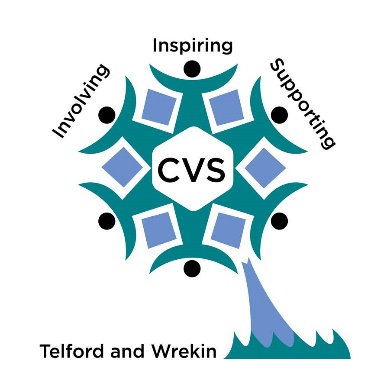 CVSInvolving, Inspiring, SupportingAPPLICATION FOR THE POST OF:  Telford Autism Hub (Adults) Senior ManagerAll the information I have given here is true.  I consent to the use of all this information for considering my application and understand that:It will be treated confidentially at all times.If I am successful it will form part of my personnel records.If I am unsuccessful the information will be destroyed after twelve months.Signature of Applicant: __________________________Date: __________________________This form should be returned to Karen Morrow by email at karenmorrow@tandwcvs.org.uk or to Telford and Wrekin CVS, Suite 12 & 15, Hazledine House, Central Square, Telford Centre, Telford, Shropshire, TF3 4JL marked “PRIVATE AND CONFIDENTIAL” as soon as possible. Closing Date: 3pm on Friday 12 November 2021PERSONAL DETAILSPERSONAL DETAILSSURNAME:FORENAME(S):ADDRESS:ADDRESS:TELEPHONE NUMBER:E.MAIL ADDRESS:educationPLEASE GIVE DETAILS OF SCHOOLS/COLLEGES ATTENDED WITH DETAILS OF QUALIFICATIONS OBTAINEDeducationPLEASE GIVE DETAILS OF SCHOOLS/COLLEGES ATTENDED WITH DETAILS OF QUALIFICATIONS OBTAINEDeducationPLEASE GIVE DETAILS OF SCHOOLS/COLLEGES ATTENDED WITH DETAILS OF QUALIFICATIONS OBTAINEDeducationPLEASE GIVE DETAILS OF SCHOOLS/COLLEGES ATTENDED WITH DETAILS OF QUALIFICATIONS OBTAINEDSchool/College/UniversityDateQualifications Obtained Inc. SubjectsYearDETAILS OF ANY PROFESSIONAL QUALIFICATIONSDETAILS OF ANY IN-SERVICE TRAINING ATTENDEDCURRENT AND PREVIOUS WORK EXPERIENCE IN CHRONOLOGICAL ORDERCURRENT AND PREVIOUS WORK EXPERIENCE IN CHRONOLOGICAL ORDERCURRENT AND PREVIOUS WORK EXPERIENCE IN CHRONOLOGICAL ORDERCURRENT AND PREVIOUS WORK EXPERIENCE IN CHRONOLOGICAL ORDEREmployerJob TitleDates From - ToReason For LeavingSPECIAL INTERESTS AND EXPERIENCE INCLUDING VOLUNTARY WORKSPECIAL INTERESTS AND EXPERIENCE INCLUDING VOLUNTARY WORKSPECIAL INTERESTS AND EXPERIENCE INCLUDING VOLUNTARY WORKWHY DO YOU WANT THE JOB?WHAT PARTICULAR SKILLS AND EXPERIENCE WOULD YOU BRING?WHY DO YOU WANT THE JOB?WHAT PARTICULAR SKILLS AND EXPERIENCE WOULD YOU BRING?WHY DO YOU WANT THE JOB?WHAT PARTICULAR SKILLS AND EXPERIENCE WOULD YOU BRING?REFEREESPLEASE GIVE BELOW DETAILS OF THE NAMES AND ADDRESSES OF TWO REFEREESINCLUDING ONE FROM YOUR MOST RECENT EMPLOYER REFEREESPLEASE GIVE BELOW DETAILS OF THE NAMES AND ADDRESSES OF TWO REFEREESINCLUDING ONE FROM YOUR MOST RECENT EMPLOYER REFEREESPLEASE GIVE BELOW DETAILS OF THE NAMES AND ADDRESSES OF TWO REFEREESINCLUDING ONE FROM YOUR MOST RECENT EMPLOYER NameOccupationAddress1)2)please tell us where you heard about this vacancy.Do YOU drive?    YES     NO    do you own a car/    YES     NO   other transport?Do you have any convictions which are not spent under the Rehabilitation of Offenders Act 1974 (ROA)?                                              YES     NO   If yes, please specify: ___________________________________________________________________________________________________________________________________________________________________________________________________________________________